Открытый урок по математикеТема: Прием сложения однозначных чисел с переходом через десяток. Закрепление.Цель урока: создание условий для закрепления учащимися новой темы, способствовать  развитию вычислительных навыков.Задачи урока:развивать навыки счета, математического мышления.Планируемые результаты образования:Предметные: знают таблицу сложения однозначных чисел и соответствующие случаи вычитания в пределах 10;умеют в процессе вычислений следовать алгоритму сложения в пределах 20, использовать в речи названия компонентов и результатов действий на сложение и вычитание; знают зависимость между ними в процессе поиска решения и при оценке результатов действий, переместительное свойство сложения в процессе вычислений.Метапредметные:Регулятивные:- развитие самостоятельной поисковой деятельности и творческих возможностей;- умение анализировать и исправлять ошибки.Познавательные:- умение строить речевое высказывание в устной и письменной речи;- анализ объектов с целью выделения признаков;- синтез как составление целого из частей, самостоятельное достраивание, построение логической цепи рассуждений.Коммуникативные:- сотрудничество с учителем и сверстниками – определение способов взаимодействия;- формирование собственного мнения;- умение аргументировать свою позицию, свой ответ;- владение монологической и диалогической формами речи.Личностные:- формировать интерес к изучению математики;- повышать уровень мотивации учебной деятельности;- формировать уважение к мыслям и настроениям другого человека и доброжелательное отношение к людям.Межпредметные связи: «Окружающий мир»Оборудование: Учебник «Математика» 1 класс, автор М.И. Моро;  рабочая тетрадь 1 класс, автор М.И. Моро, С.И. Волкова; веер цифр; карточки для рефлексии; интерактивная доска; презентация; компьютер.Ход урока:Организационный момент Пусть это утро принесёт нам радость общения, наполнит наши сердца приятными чувствами. Нас приветствует солнышко и дарит нам свои волшебные лучики: добра, счастья, здоровья. Я дарю вам лучик добра. Хочу, чтоб вы были добры друг к другу и добро поможет вам.Актуализация знаний.– Ребята, сегодня у нас  будет необычный урок. Дело в том, что один очень хорошо известный капитан, просит вас помочь ему. Он был уверен. Что  вы ему не откажете. Внимание на доску. Как же зовут этого капитана? (Джек)Чистописание 9 9 Устный счет «Цепочка»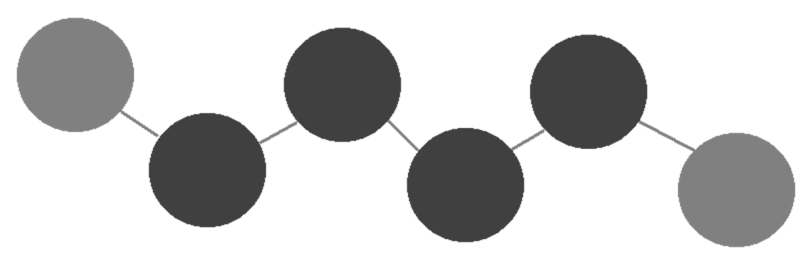 «Засели домик» Перед вами на доске ряд чисел: 10, 11, 13, 16– Назовите наибольшее число в этом ряду? – Сколько в нём десятков и единиц?– Какое наименьшее число?– Сколько в нём десятков и единиц?– На сколько 16,  больше чем 10?Самоопределение к деятельности5 + 4 =        7 + 1 =             5 + 3 =
8 – 2 =        14 – 4 =            7 – 4 =
6 + 5 =        8 + 3 =             9 + 5 =
9 + 6 =        7 + 5 =             8 + 6 =–  Найдите лишний пример в каждом столбике.(«Лишний» пример исчезает со слайда по щелчку)–  Какой пример лишний из оставшихся?(Пример с ответом на однозначное число.)(«Лишний» пример исчезает со слайда по щелчку.)– Какие примеры остались? (Ответы детей.) Посмотрите на оставшиеся примеры, вспомните, что изучали на последних уроках математики и скажите, какие знания закрепим? (Ответы детей.) Сегодня мы закрепим знания сложения однозначных чисел с переходом через десяток. Молодцы, ребята! С заданием справились.ФизкультминуткаВидишь, бабочка летает, (Машем руками-крылышками.)На лугу цветы считает. (Считаем пальчиком)- Раз, два, три, четыре, пять. (Хлопки в ладоши.)Ох, считать не сосчитать! (Прыжки на месте.). За день, за два и за месяц... (Шагаем на месте.)Шесть, семь, восемь, девять, десять. (Хлопки в ладоши.)Даже мудрая пчела (Машем руками-крылышками.)Сосчитать бы не смогла! (Считаем пальчиком.)Работа по теме урокаРабота по учебнику Стр. 78 №16 11, 12,13,14,15.12,13,14.№18 (стр. 78) – устно№19.Читают задачу. Выделяют условие и вопрос, называют данные и искомое число, обосновывают выбор действия. – Прочитали задачу– Что нам нужно знать, чтобы ответить на вопрос задачи? (Сколько   открыток получилось у мальчиков и девочек?) – Мы можем сразу ответить на вопрос задачи? (Нет)– Почему? ( Потому что мы не знаем, сколько сделали девочки)– А можем мы узнать, сколько сделали девочки открыток? (Да)– Запишем краткую запись– Но у нас же есть еще главный вопрос. Сколько всего открыток получилось? (Ставим фигурную скобку и вопрос)М – 10 откр	?Д – ? на 3 откр меньше, чем  – Рассмотрим краткую запись. Что значит «на 3 меньше»?– Можно ли узнать, сколько открыток у девочек? (Да)– Каким действием? (Вычитанием)– Запишите первое действие.10-3 = 7  (откр.) – сделали девочки– Можно ли теперь узнать, сколько всего открыток у мальчиков и девочек? (Да)– Запишем второе действие. 10+7 = 17 (откр.)    Ответ: 17 открыток всего получилось. № 23 (самостоятельная работа)2+8+5 =15	20–10–8 =21+9+4 = 14	11–1–7 = 3№ 21 (дополнительное задание). 19 см         16 см	2 см     2 дм 10 см          13 см	1 дм     13 смРефлексия. Итог урока.– Мы справились с заданиями, которые встретили во время нашего урока, а также помогли доплыть капитану Джеку домой.  – Для кого сегодняшний урок прошел не напрасно? Что было интересным? А что было трудным?Покажите смайлик, с каким настроением вы заканчиваете урок. – Мне понравилось, как вы хорошо работали. Всем спасибо.54978